Interfraternity Council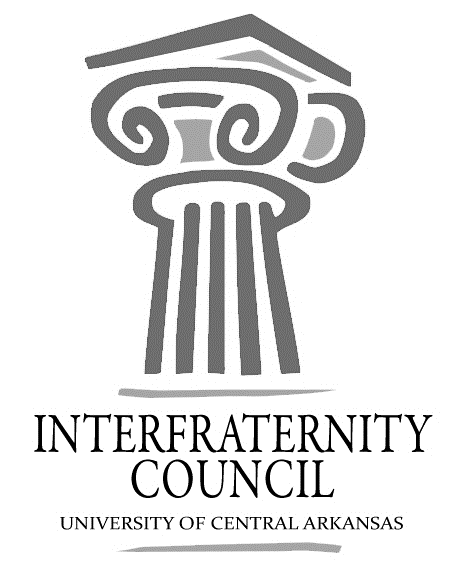 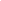 General MeetingUniversity of Central Arkansas Tuesday, August 28, 2018ucaifcexec@gmail.comInterfraternity Council Contact InformationAgendaCommence Meeting:Delegate Roll CallGuest speakersExecutive DiscussionVP of Development – Lance Cook Strike Out UpdatesSAFA funding for new Walk A Mile ShoesVP of Recruitment – Chase BicanovskyPush PNMs to sign upRecruitment Roundtables:Aug. 30   1:30PM     SC 207E Sept 6     1:30PM     Hall of Fame RoomSept 13   1:30PM     SC 214Sept 20   1:30PM     SC 223  (Recruitment Evaluation Meeting)VP of Judicial Affairs – Colton Rowe Send any recruitment infractions. Judicial forms on IFC websiteVP of Communications – Lamon WadeSocial MediaPresident – Drew HemstedtStrike Out ChangesAdvisors’ ReportRSO Training/Social Events Training Sept. 5 at 4:00pm and 6:00pm SC BallroomRSO Renewals on Orgsync due August 31Expansion Vote New Member EducationFive StarReach out to me for literally anything! It’s what I’m here for! Old BusinessNew BusinessChapter ReportsAlpha Sigma Phi- No ReportBeta Upsilon Chi – No Report Kappa Sigma – No ReportPhi Gamma Delta – No ReportPhi Sigma Kappa – No ReportPi Kappa Alpha – No ReportSigma Nu – No ReportSigma Phi Epsilon – No ReportSigma Tau Gamma – No ReportEnd Meeting: President Drew Himstedtjhimstedt1@cub.uca.eduVP CommunicationsLamon Wadelwade3@cub.uca.eduVP Judicial AffairsColton Rowecrowe3@cub.uca.eduVP RecruitmentChase Bicanovskycbicanovsky1@cub.uca.eduVP Development Lance Cooklcook8@cub.uca.eduAdvisorKatie Frazierkfrazier6@uca.edu